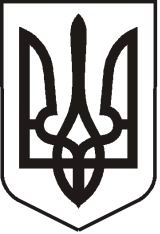 УКРАЇНАЛУГАНСЬКА   ОБЛАСТЬПОПАСНЯНСЬКА  МІСЬКА  РАДАВИКОНАВЧИЙ КОМІТЕТРIШЕННЯ19 березня 2019 року                   м. Попасна	                                       № 46Про встановлення тарифу на теплову енергію для потреб установ та організацій, що фінансуються з державного чи місцевого бюджету, вироблену з використанням альтернативних джерел енергії ФОП Котовою Ю.О.Розглянувши заяву фізичної особи – підприємця Котової Ю.О. та розрахунок тарифу на теплову енергію, що виробляється на установках з використанням альтернативних джерел енергії для установ та організацій, що фінансуються з державного чи місцевого бюджету у м. Попасна, керуючись ст. 13, ч.4 ст. 20 Закону України «Про теплопостачання» (зі змінами), Постановою Національної комісії, що здійснює державне регулювання у сферах енергетики та комунальних послуг від 22.03.2017 № 308 «Про затвердження Ліцензійних умов провадження господарської діяльності у сфері теплопостачання», п. 2 ч.3 ст. 4 Закону України «Про житлово-комунальні послуги», пп.2 п.«а» ст. 28, ст. 52 та ч. 6 ст. 59 Закону України  «Про місцеве самоврядування в Україні», виконавчий комітет Попаснянської  міської радиВИРІШИВ:Встановити тариф на теплову енергію, що виробляється на установках з використанням альтернативних джерел енергії для категорії споживачів -  «бюджетні установи» у м. Попасна ФОП Котовою Ю.О., згідно з додатком (додається).Встановити, що дане рішення набирає чинності з дати його прийняття.Рішення виконавчого комітету Попаснянської міської ради від 22.02.2019 № 29 «Про встановлення тарифу на теплову енергію для потреб установ та організацій, що фінансуються з державного чи місцевого бюджету, вироблену з використанням  джерел енергії ФОП Котовою Ю.О. визнати таким, що втратило чинність.Заступник міського голови                                                                М.М.Табачинський Додатокдо рішення виконкомуміської ради19.03.2019 № 46Тариф на теплову енергію, що виробляєтьсяна установках з  використанням альтернативних джерел енергії  для категорії споживачів - «бюджетні установи» у м.ПопаснаФОП Котовою Ю.О.  Керуючий справами                                                                        Л.А. Кулік№ з/пВид послугОд.виміруТариф без ПДВ, грн.1Теплопостачання1 Гкал2 081,73